Chapter 9 – Cellular RespirationSection 1 – Chemical PathwaysChemical Energy and Food______________ serves as a source of raw materials for the cells in the body and as a source of energy.	One gram of the sugar glucose (C6H12O6), when burned in the presence of oxygen, releases 3811 calories of heat energy.A ____________ is the amount of energy needed to raise the temperature of 1 gram of water 1 degree Celsius.Cells don't “burn” glucose. Instead, they gradually release the energy from glucose and other food compounds.This process begins with a pathway called ______________.Glycolysis releases a small amount of energy.If oxygen is present, glycolysis is followed by the Krebs cycle and the electron transport chain.Glycolysis, the Krebs cycle, and the electron transport chain make up a process called _____________ respiration.Overview of Cellular RespirationCellular respiration is the process that releases _____________ by breaking down glucose and other food molecules in the presence of oxygen.The equation for cellular respiration is:6O2 + C6H12O6 → 6CO2 + 6H2O + Energyoxygen + glucose → carbon dioxide + water + EnergyThis equation is the exact opposite of ______________Each of the three stages of cellular respiration captures some of the chemical energy available in food molecules and uses it to produce _____________.Glycolysis takes place in the _____________. The Krebs cycle and electron transport take place in the mitochondria.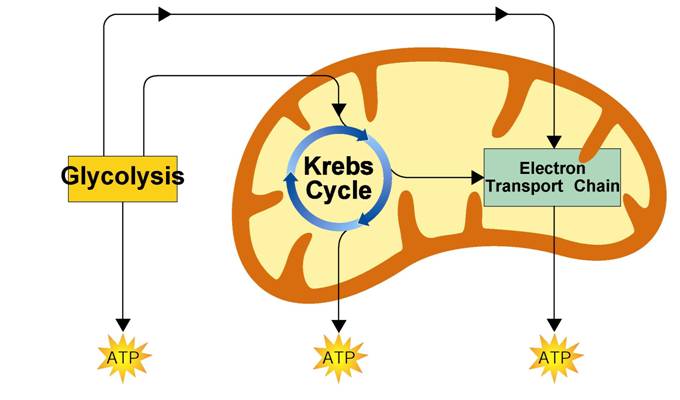 Chemical Pathways (Part 2)GlycolosisGlycolysis is the process in which one molecule of glucose is broken in _____________, producing two molecules of pyruvic acid, a 3-carbon compound.The Advantages of Glycolysis The process of glycolysis is so fast that cells can produce _____________ of ATP molecules in a few milliseconds.Glycolysis does not require ______________.Therefore, glycolysis is an anaerobic process.FermentationWhen oxygen is not present, glycolysis is followed by a different pathway. The combined process of this pathway and glycolysis is called fermentation.Fermentation ______________ energy from food molecules by producing ATP in the absence of oxygen.The two main types of fermentation are lactic acid fermentation and alcoholic fermentation.Alcoholic FermentationYeasts and a few other microorganisms use alcoholic fermentation, forming ethyl alcohol and carbon dioxide as wastes.Lactic ____________ FermentationLactic acid fermentation converts glucose into lactic acid.This is the reason why muscles ____________ during physical activity.Section 2 - The Krebs Cycle and Electron Transport______________ is required for the final steps of cellular respiration.Because the pathways of cellular respiration require oxygen, they are ______________.The Krebs CycleIn the presence of oxygen, pyruvic acid produced in glycolysis passes to the _____________ stage of cellular respiration, the Krebs cycle.During the Krebs cycle, pyruvic acid (from glycolysis) is broken down into ______________ dioxide in a series of energy-extracting reactions.As a result, _______________ is produced.Also, high energy ________________ are produced to aid take part in the electron transport chain.Electron Transport ChainThe electron transport chain uses the high-energy electrons from the Krebs cycle to convert ____________ into ATP.On average, each pair of high-energy electrons that moves down the electron transport chain provides enough energy to produce three molecules of ATP from ADP.The TotalsGlycolysis produces just 2 ATP molecules per molecule of glucose.The complete breakdown of glucose through cellular respiration, including glycolysis, results in the production of ______________ molecules of ATP.Comparing Photosynthesis and Cellular RespirationThe energy flows in photosynthesis and cellular respiration take place in _____________ directions.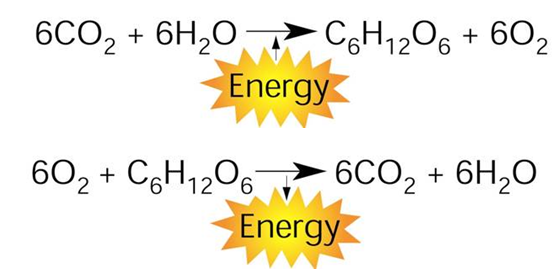 On a global level, photosynthesis and cellular respiration are also opposites.Photosynthesis ______________ carbon dioxide from the atmosphere and cellular respiration puts it back.Photosynthesis ________________ oxygen into the atmosphere and cellular respiration uses that oxygen to release energy from food.